                  Szkolne Dni Nauki 22-23 listopada
                   - Chemia, Biologia, Geografia.
          Celem projektu było popularyzowanie wiedzy z zakresu nauk chemicznych, biologicznych i geograficznych wśród młodzieży, kształtowanie postawy naukowej i naukowego myślenia oraz wdrażanie do uczenia się przez całe życie.
     W ramach Dnia Chemii 22 listopada uczniowie pod okiem toruńskich chemików z Centrum Chemii w Małej Skali wykonywali liczne doświadczenia dotyczące różnych typów reakcji, właściwości oraz otrzymywania zasad, soli, tlenu i wodoru, badali właściwości mieszanin i poznawali sposoby ich rozdzielania. Doświadczenia były dedykowane oddzielnie uczniom klas VI, VII i VIII, którzy wykonywali je w parach z zachowaniem zasad bezpieczeństwa. 
Finałem chemicznego dnia były ekscytujące pokazy w auli. Zgromadzeni uczniowie oglądali spalanie mieszanin tlenu i wodoru oraz wodoru i powietrza, spalanie alkoholu, jak również barwne właściwości soli i estrów.
       W ramach kolejnego dnia – Dnia Biologii i Geografii – uczniowie klas siódmych zostali zaproszenia na Wydział Biologii UAM w Poznaniu, gdzie uczestniczyli w zajęciach z antropologii oraz spirologii. Na warsztatach antropologicznych poznawali sposoby identyfikacji płci, wieku, różnych chorób i urazów na podstawie kości czaszki, kończyn oraz miednicy. Podczas zajęć ze spirologii dokładnie poznali budowę i funkcję układu oddechowego człowieka, mechanizm wymiany gazowej oraz sprawdzali doświadczalnie wydolność oddechową własnych płuc. Duże wrażenie na uczestnikach zrobiły unikatowe zbiory roślin i zwierząt pochodzących z różnych stref klimatycznych, a szczególnie gabloty z owadami podarowane przez Arkadego Fiedlera.
Kolejnym miejscem naszej wizyty był Wydział Geografii, gdzie uczniowie zwiedzili Lapidarium z głazami narzutowymi, skałami bazaltowymi i granitowymi. Następnie w Muzeum Geologicznym mogli zobaczyć bogatą kolekcję zebranych minerałów oraz największych meteorytów żelaznych. Wielkim zainteresowaniem cieszyła się wirtualna multimedialna prezentacja, pokazująca początki osadnictwa na naszych terenach, moment upadku meteorytu oraz procesy zachodzące w okolicy związane z zarastaniem powstałych kraterów. Jakiej wielkości i głębokości mogły być kratery meteorytowe, wszyscy mogli się przekonać osobiście podczas spaceru po Rezerwacie Meteorytów Morasko. 
Kolejne zajęcia dotyczyły wykorzystania dronów do badań geologicznych, geograficznych, inżynieryjnych, poszukiwawczych. Młodzi przyrodnicy poznali elementy budowy tych maszyn, samodzielnie ćwiczyli ich pilotowanie oraz w wirtualnych goglach mieli okazję widzieć i poczuć się jak za sterami drona. W tych konkurencjach bezapelacyjnie prym wiedli chłopcy.
Ostatnie warsztaty pozwoliły odkryć różnorodności organizmów występujących w mchach.
Korzystając z hodowli torfowców, uczniowie wykonywali preparaty mikroskopowe, prowadzili obserwacje mikroorganizmów i rozpoznawali je. Kolejna grupa obserwowała i rozpoznawała ochotkowate - owady podobne do komarów z tym, że nie kłujące - oraz pyłki różnych gatunków roślin. 
         Pełni naukowych wrażeń, z mocnym postanowieniem, że kiedyś tu powrócą w charakterze studentów, uczniowie pożegnali gościnne Wydziały Biologii i Geografii UAM w Poznaniu.
          
    Wszystkim osobom zaangażowanym w realizację tego projektu, a szczególnie p. dr Ilonie Potockiej, serdeczne podziękowania składają uczniowie klas siódmych Szkoły Podstawowej nr 2 w Kórniku oraz organizatorki Szkolnych Dni Nauki.
                                                                        Agnieszka Półchłopek i Aleksandra Bączkowska
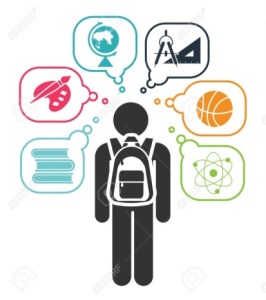 